اول حاجه يعطيك موضوعين ، تختار موضوع واحد .
بعدين في الـtitle 
تكتب عنوان الموضوع اللي اخترته .
ثاني حاجه عند Write your note 
تكتب النقاط ، او الافكار او اسأله 
يعني فقرات تصف الموضوع بجمل داعمه مثل ، اين ؟ متى ؟ لماذا؟ ومن؟ 
فيكون جوابها في البراقراف اللي راح تعطي التفاصيل فيه وبس .

عند البراقراف ، ضروري تكون كتابتك
Supporting sentences And Details 
Supporting sentences And Details
Supporting sentences And Details 
.....

وهكذا ، مع أهميه الفواصل والنقاط بعد نهاية كل جملة .
وما يقل عن 4 أسطر. 



وهذي اساسيات كتابة البراقراف بشكل صحيح ، مثل مَ نبهت عليها استاذتي .
وعشان توضح لكم اكثر بكثير ، شوفو الModel
يعطيك Example كيف تكتب . 
وبالتوفيق 🏼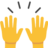 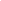 